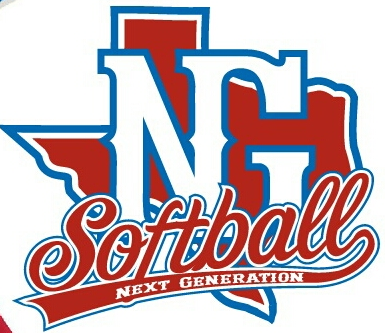                     NEXT GENERATION 14U SUMMER SCHEDULEMay 7th & 8th Gulf Coast Bombers Tourney San MarcosMay 21st & 22nd End of School Bash SeguinJune 3rd-5th ASA Qualifier (Nationals to South Dakota) KilleenJune 10th- 12th 4th Annual Texas State Championship College StationJune 18th & 19th San Antonio ASA Qualifier (Nationals and Regionals)June 26th & 27th ASA Qualifier Witchita FallsJuly 9th & 10th Will look for something localJuly 16th- 24th TCS Nationals Austin/Round RockJuly 30th- August 7th ASA Nationals Sioux Falls South Dakota Tryouts August 13th & 14th Jose Hernandez 512-466-0502btg15@me.com